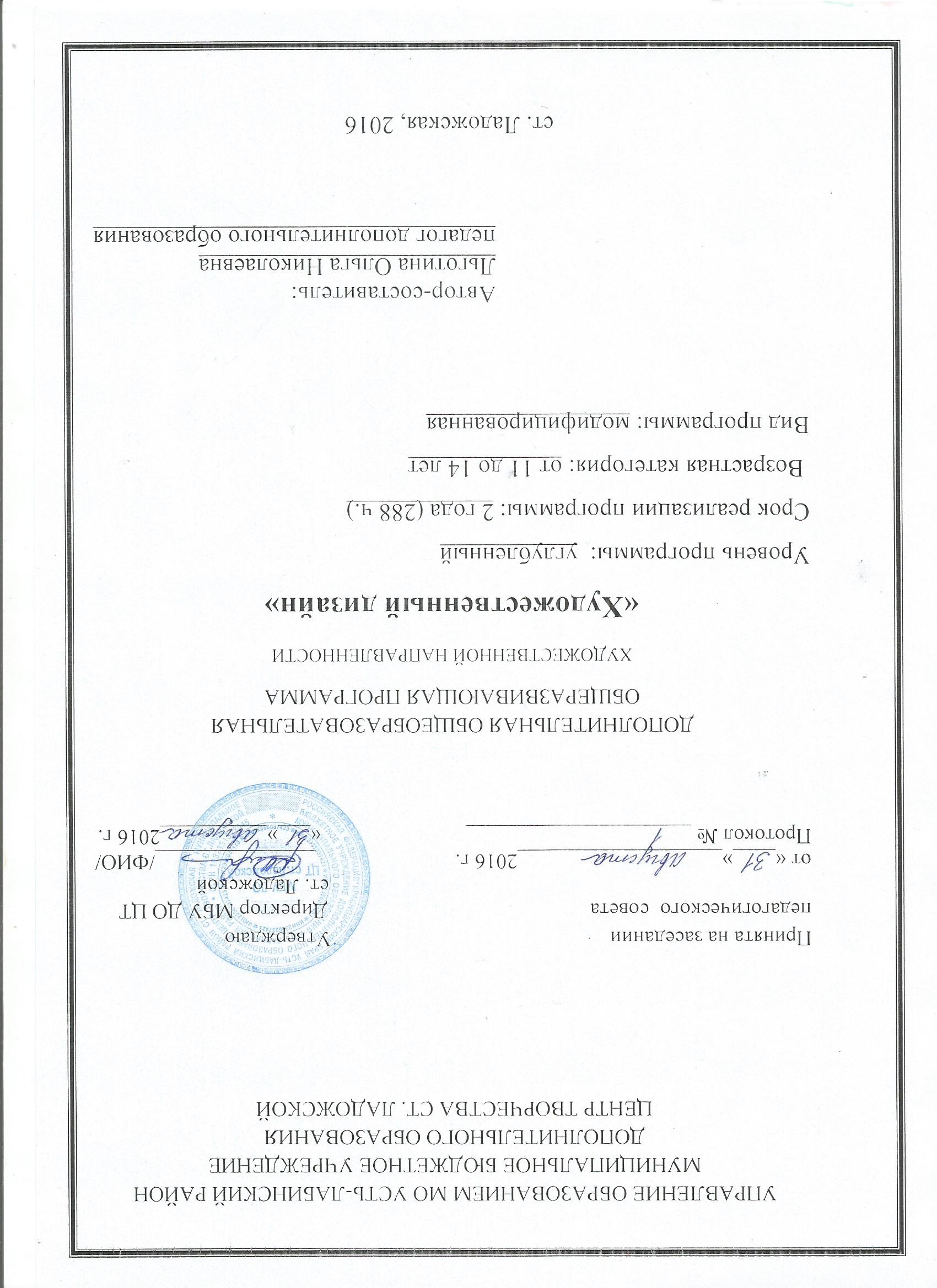 Содержание Введение……………………………………………………………………..2 стр. Раздел 1. Комплекс основных характеристик образования: объем, содержание, планируемые результаты ……………………………………………...2 стр.1.1. Пояснительная записка программы……………………………………2 стр.1.2. Цели и задачи……………………………………………………………4 стр.1.3. Содержание программы………………………………………………...5 стр.1.4. Планируемые результаты………………………………………………8 стр.Раздел 2. Комплекс организационно-педагогических условий2.1. Календарный учебный график…………………………………………9 стр.2.2. Условия реализации программы…………………………………….…9 стр.2.3. Формы аттестации……………………………………………………..10 стр.2.4. Оценочные материалы…………………………………………………10 стр.2.5. Методические материалы……………………………………………...10 стр.2.6. Список литературы………………………………………………….….12стр.Приложение 1. Календарный учебный график……………………………14стр.ВведениеЯ хочу все больше учиться смотреть на необходимое в вещах, как на прекрасное: так буду я одним из тех, кто делает вещи прекрасными.Фридрих Ницше   Детство – пора жизни, имеющая высочайшую самостоятельную ценность. Главная проблема в отношении незаурядных детей состоит не в том, чтобы заранее предвидеть степень их будущих успехов, а в том, чтобы уровень их умственной нагрузки и виды занятий соответствовали бы их способностям.   Создание условий для оптимального развития одаренных детей, включая детей, чья одаренность на настоящий момент может быть еще не проявившейся, а также просто способных детей, в отношении которых есть серьезная надежда на дальнейший качественный скачок в развитии их способностей, является одним из главных направлений работы учреждения дополнительного образования. Программа «Художественный дизайн» поможет детям, имеющим навыки рисования, раскрыть свои способности, изучая новые техники и создавая творческие проектные работы.  Дизайн – это художественное проектирование, которое требует умений рисовать, чертить, моделировать из бумаги, картона и других материалов. Так же необходимо знание теоретических основ рисунка, цветоведения, композиции, декоративно-прикладного искусства, черчения, моделирования, проектирования.  В данной программе будут рассмотрены такие техники, как батик (не только на ткани, но и бумаге, стекле, керамике), конструирование и моделирование из бумаги (паперткрафт, папье-маше), графический	рисунок в технике дудлинг и изготовление предметов интерьера и аксессуаров из подручного материала. Раздел 1. «Комплекс основных характеристик образования: объём,       содержание, планируемые результаты»Пояснительная запискаДополнительная общеобразовательная общеразвивающая программа «Художественный дизайн» составлена в соответствии с нормативно-правовыми основаниями проектирования дополнительных общеобразовательных общеразвивающих программ и относится к художественной направленности. Новизна   программы заключается в том, что она дает возможность не только изучить новые техники декоративно-прикладного искусства, но и применить их, используя комплексно, создавая индивидуальные творческие проекты.Проблема современных детей – это гаджеты, которые делают и решают все за них, и это существенно осложняет воспитание подрастающего поколения. Актуальность данной программы в том, что она ориентирована на развитие воображения и фантазии учащихся, пространственного мышления, что способствует раскрытию творческого потенциала личности. Приобретая практические умения и навыки в области художественного творчества, дети получают возможность удовлетворить потребность в созидании, реализовать желание создавать нечто новое своими силами.Педагогическая целесообразность    программы заключается в том, что она помогает формировать у учащихся креативное мышление (дизайнерское), для которого характерно понимание основных критериев гармонии вещей, чувство стиля, эстетическое отношение к миру вещей. Программа нацелена на формирование личности инициативной, самостоятельной, толерантной, способной к успешной социализации и активной адаптации на рынке труда, ориентированной на культурные ценности. Одной из целевых установок, обеспечивающих эффективную интеграцию ребёнка в общество, является предоставление максимальных возможностей для формирования у него установки на творческую деятельность. Среди наиболее значимых отличительных особенностей программы можно выделить:- практико-ориентированные задания, которые помогают развивать креативные способности учащихся, умение применять полученные знания на практике;- комплексность: в программе уделяется внимание не только трудовому воспитанию, но и эстетическому, общечеловеческим ценностям;	-  синтезирование различных областей прикладного творчества на основе подчинения единой цели – развития личности. - интеграция с рядом учебных предметов: изобразительное искусство, черчение, история, технология, что является средством разностороннего развития способностей детей.           Адресат программыВозраст учащихся 11-14 лет. В этот период складываются, оформляются устойчивые формы поведения, черты характера, способы эмоционального реагирования. Это пора достижений, стремительного наращивания знаний, умений, становление «Я», обретение новой социальной позиции.  Предполагаемый состав групп разновозрастной. Условие набора детей: принимаются дети, освоившие программу базового уровня «Юный художник» или на основании результатов собеседования (для определения уровня знаний предметной области, наличия способностей и стремления к творческой или проектной деятельности). Наполняемость группы – 10 человек. Уровень программы объём и сроки реализации Программа рассчитана на 2 года обучения (288 часов). Уровень реализации программы – углубленный. Форма обучения – очная.Режим занятий: 2 раза в неделю по 2 часа. Количество часов в год - 144. Особенности организации образовательного процессаФормируются группы учащихся разного возраста, являющиеся основным составом объединения. Состав группы – постоянный. Занятия проводятся 2 раза в неделю по 2 академических часа (15 мин. на теоретический материал,  75мин.- практическая работа).Основной формой организации образовательного процесса является групповая с индивидуальным подходом. (Предполагается самостоятельная работа учащихся, оказание помощи и консультации каждому  учащемуся со стороны педагога.) Данная организационная форма  позволяет готовить учащихся к участию в выставках и конкурсах.Виды занятий по программе: практические занятия, мастер-классы, творческие мастерские, выполнение самостоятельной работы, проектные работы, выставки.Цель и задачиЦель программы: развитие личности ребенка путем творческого самовыражения через проектно-художественную деятельность (дизайн), основанную на доступных видах декоративно - прикладного творчества.Цель первого года обучения: создание условий для развития творческих способностей, формирования первичных знаний о художественной деятельности (дизайне) через доступные виды декоративно-прикладного творчества. Цель второго года обучения: создание условий для развития творческих умений и способностей, креативного мышления, стремления к творческому самовыражению через художественное образование и эстетическое воспитание, посредством обучения основам дизайна и искусству декорирования.Задачи:1 года обучения:   Личностные - учить детей самовыражению  через изображаемые предметы;  - учить самостоятельно планировать и анализировать предстоящую работу;Предметные  - познакомить с техникой «батик», пэчворг, паперткрафт, папье-маше, графический рисунок и техникой изготовления аксессуаров из нитей и ткани; - обучить приёмам работы с различными материалами (ткань, бумага, ленты);- формировать художественные знания, умения, навыки;- способствовать раскрытию творческих способностей в различных приемах и способах работы;Метапредметные - развивать художественное восприятие основных качеств вещи, изделия (материал, форма, пропорции, декор), а также средств выразительности;- тренировать внимание и усидчивость, аккуратность при выполнении заданий;- учить самостоятельно искать, анализировать и использовать полученную информацию; - прививить интерес и любовь к занятию декоративно-прикладным творчеством.2 года обучения:Личностные - развитие творческой активности, смелости в поисках новых форм, самостоятельности, выдумки при разработке композиций и самих изделий;Предметные - формирование образного мышления, пространственного воображения, художественных, проектных, конструкторских способностей на основе творческого опыта; - развитие интереса при выполнении работ в техниках паперткрафт, папье-маше, фито-дизайн, графика; -формирование навыков составления цветочных композиций из искусственных цветов (фоамирана). Метапредметные – развивать умение использовать различный материал для создания индивидуальной работы; - развивать способность к креативному мышлению; - способствовать тренировке внимания и усидчивости, трудолюбия  при выполнении заданий;- учить самостоятельно планировать и анализировать предстоящую работу.- развивать творческую активность, смелость в поисках новых форм, фантазию при разработке композиций и самих изделий.1.3. Содержание программыУчебный  план1 года обученияУчебный  план2 года обученияСодержание  учебного плана 1 год обученияБатик Техника холодный батик    Теория: Вводное занятие. Беседа по правилам ТБ. История батика и техника рисования. Подготовка холста. Приемы работы: нанесение резерва и цвета.   Практика: Разработка эскизов композиции. Применение приемов нанесения резерва и цвета на ткань.Батик с атласными лентами   Теория: Техника безопасности при работе с иглами и ножницами. Техника вышивания лентами на ткани.     Практика: Творческий проект «Природа Кубани».Техника Пэчворг   Теория: Знакомство с техникой. Правила работы со швейными машинками, приемы работы с тканью. Техника росписи акриловыми красками по ткани. Просмотр и анализ готовых работ.   Практика: Разработка эскизов. Изготовление деталей. Выкройка деталей. Оформление и сбор изделия. Аппликация «Новогодний сапожок», «Символ нового года»Конструирование и моделирование из бумагиТехника папье-маше    Теория: Правила работы с клеем, ножницами, акриловыми красками. Знакомство с точечной техникой росписи и техникой декупаж. Просмотр и анализ готовых работ.    Практика: Изготовление основы изделия в технике папье-маше. Грунтовка, роспись. Творческий проект «Тарелочка».Техника паперткрафт    Теория: Правила работы с клеем, ножницами, акриловыми красками. Знакомство с техникой. Просмотр и анализ готовых работ.     Практика: Изготовление и раскрашивание акриловыми красками фигур животных. Ласточка.Изготовление аксессуаров.    Теория: Правила работы с клеем, ножницами, крючком, ниткой с иголкой. Приемы работы с тканью, бусинами. Знакомство с технологией изготовления цветов с помощью крючка и нитей. Просмотр и анализ готовых работ.     Практика: Разработка эскизов. Вывязывание цветов крючком.  Декорирование цветов. Выкройка деталей. Оформление и сбор изделия. Итоговое занятие.       Теория: Подведение итогов за  год.       Практика: Выставка работ.Содержание  учебного плана 2 год обученияКонструирование и моделирование из бумагиТехника папье-маше    Теория: Правила работы с клеем, ножницами, акриловыми красками. Знакомство с техникой точечной росписи и декупаж. Просмотр и анализ готовых работ.    Практика: Изготовление основы изделия в технике папье-маше. Грунтовка, роспись. Творческий проект «Подарок учителю», «Шкатулка для мамы".Техника паперткрафт    Теория: Правила работы с клеем, ножницами, акриловыми красками. Усложнение работ в технике паперткрафт. Просмотр и анализ готовых работ. Техника безопасности при работе с красящими веществами.     Практика: Изготовление фигур из бумаги. Грунтовка. Раскрашивание акриловыми красками. Фито-дизайн.    Теория: Правила работы с клеем, ножницами, проволокой. Приемы работы с фоамираном, бусинами. Знакомство с изготовлением цветов из фоамирана. Просмотр и анализ готовых работ.     Практика: Разработка эскизов. Вырезание деталей из фоамирана.  Декорирование цветов. Оформление и сбор изделия. Графический рисунок.Графика (дудлинг)     Теория:  Применение художественных материалов (акварель, гуашь, тушь, фломастеры) в изображении отдельных предметов симметричной (прием отпечатка) и асимметричной формы (замкнутый контур); в изображении взаимосвязанных между собой предметов.       Практика: Разработка эскизов. Составление композиции. Граффити     Теория: Шрифты; последовательность нанесения краски в изображении. Прорисовка шрифта. Разработка эскизов. Составление композиции. Итоговое занятие.        Теория: Подведение итогов за год.       Практика: Мастер - класс, выставка.Планируемые результаты                                     1 год обученияК концу обучения учащиеся должны обладать следующими знаниями, умениями и навыками:  Предметные универсальные учебные действия:- знать название материалов, ручных инструментов и приспособлений, их назначение, правила безопасности труда с режущими и колющими инструментами и правила личной гигиены,  правила планирования и организации труда;- уметь читать условные обозначения, применяемые при художественной обработке бумаги, в схемах и в технологических картах;- уметь наносить резерв, краски, работать с канцелярским ножом, клеем, швейной машинкой; - знать способы и приемы обработки различных материалов (бумаги,  ткани, атласных лент);- выполнять разметку с помощью шаблона, складывания, по выкройке, по линейке; - пользоваться приемами лепки в технике папье-маше и декупаж: примазывать части, делать налепы, заглаживать поверхность;- пользоваться первоначальными навыками в технике батик, пэчворг, паперткрафт, вязания крючком.  Личностные универсальные учебные действия:- научатся формировать целость, иметь социально ориентированный взгляд на предмет;  - навыки самоанализа и  самостоятельного планирования предстоящей работы.- навыки общения со взрослыми и сверстниками;- формирование основных морально-этических норм;  Метапредметные универсальные учебные действия:- умение организовывать свое рабочее место; пользоваться кистью, красками, палитрой, ножницами, линейкой, шилом;- умение составлять композиции с учетом замысла, применять основные средства художественной выразительности в композиции (с натуры, по памяти и представлению) в конструктивных работах и декоративных композициях;  - уметь связывать графическое и цветовое решение с основным замыслом изображения, работать с цветом,  выполнять рисунки и эскизы;2 год обученияПредметные универсальные учебные действия:- применять основы техники папье-маше, паперткрафт, дудлинга для создания индивидуальных работ;- решать художественно-трудовые задачи по созданию изделий из бумаги;- формировать умения работать с фоамираном. - знать технические приемы росписи акриловыми красками и граффити;- способы и приемы грунтовки различными материалами;- правила безопасности при работе ручными инструментами и красящими материалами; - самостоятельно использовать цветовую гамму: наблюдать за изменением цветовых отношений в природе;- составлять композиции с большим количеством элементов из ткани.    Метапредметные:- продолжится формирование творческого воображения и зрительной памяти;  - формирование навыка передачи эмоционального состояния с помощью цвета;- формирование умения и навыка пользоваться различными приемами и техниками для создания своих работ.Личностные: - навыки общения со взрослыми и сверстниками;- умение выражать свои чувства с помощью цвета, предметов;- формирование потребности в высоких культурных и духовных ценностях и их дальнейшем обогащении. Раздел 2 «Комплекс организационно-педагогических условий,              включающий формы аттестации»2.1. Календарный учебный график программы (см. приложение 1)2.2. Условия реализации программы - материально-техническое обеспечение – светлое, просторное помещение для занятий, в котором имеется магнитно-маркерная доска с магнитами для крепления таблиц,  постеров и картинок; ученические столы (6 шт.) с комплектом стульев (12 шт.); стол учительский (1 шт.); шкафы для хранения дидактических материалов, пособий.- перечень оборудования, инструментов и материалов: мультимедийное оборудование;краски для батика, кисточки разного размера, цветные карандаши, акриловые краски, гелиевые ручки, простые карандаши, ластики, ватман, ножницы, полимерный клей, клей ПВА, непроливайка, палитра, канцелярский нож, иголки;Ткань, кожа, ленты, пайетки, нитки и т.д.- информационное обеспечение – презентации по темам программы; подборка фотографий, видеофильмов, материалов из интернет - источников; -кадровое обеспечение – педагог дополнительного образования.2.3. Формы аттестацииАттестация (промежуточная и итоговая) проводится в формах, определенных учебным планом как составной частью программы.Формы отслеживания и фиксации образовательных результатов: грамота, диплом, готовая работа, журнал посещаемости, фото, отзыв детей и родителей. Формы предъявления и демонстрации образовательных результатов: аналитическая справка, выставка, готовое изделие, конкурс.2.4. Оценочные материалыСистема отслеживания результативности основана на компетентностном подходе. Способы отслеживания результатов: педагогическое наблюдение собеседование, выставки, конкурсы. Первоначальная оценка компетентности производится при поступлении в объединение, когда проводится первоначальное собеседование, тестирование общих знаний, беседы с родителями. Взаимодействие с родителями является важным в реализации программы. Далее мониторинг роста компетентности проводится в середине и в конце каждого учебного года. Основным результатом завершения прохождения программы является создание конкретного продукта и участие в выставках.Мониторинг роста компетентности уч. год______________Критерии: В –высокий уровень, С- средний, Н/С- ниже среднего.2.5. Методические материалыПриёмы и методы организации учебно-воспитательного процесса.Для реализации программы используются различные приемы обучения:-	объяснительно-иллюстративный (беседы и рассказы с демонстрацией работ и дидактического материала, иллюстраций, применением ИКТ);- репродуктивный (применение на практике полученных знаний – практическая работа);-творческий (предполагает самостоятельную или почти самостоятельную художественную работу учащихся);-проектный (предполагает развитие познавательных навыков учащихся, умений самостоятельно конструировать свои знания, умений ориентироваться в информационном пространстве, развитие креативного мышления).В процессе реализации дополнительной общеобразовательной программы используются следующие методы:• наглядные методы — для обеспечения наглядности и доступности изучаемого материала можно использовать наглядные пособия следующих видов:- объёмные (образцы изделий);- картинные и картинно-динамические (картины, иллюстрации, фотоматериалы и др.);- схематические или символические (таблицы, схемы, рисунки, графики, плакаты, выкройки, чертежи, развертки, шаблоны и т.п.);- дидактические пособия (карточки, раздаточный материал, вопросы и задания для устного или письменного опроса, тесты, практические задания, упражнения и др.);• иллюстративные, демонстрационные методы с применением компьютерных презентаций, слайдов и видеофильмов;• проектные методы — эскизное проектирование на стадии создания макета изделия, поделки;• словесные методы — рассказ при объяснении нового материала, консультация при выполнении конкретного приема выполнения поделки;• практические (наблюдения, пленэры, выставки, инструктажи, разработка эскизов, изготовление выставочных работ);• исследовательские (для индивидуальной работы, проекты).Итоги работы подводятся на итоговых занятиях  с награждением грамотой, вручением дипломов, организацией выставок работ учащихся.                                                                                                                                           - Технологии обучения:-технология индивидуального обучения, дифференцированного обучения, развивающего обучения, проектной деятельности, проблемного обучения здоровьесберегающая, ИКТ-технологиия методы стимулирования (поощрение, одобрение, похвала, награждение, соревнование).- Формы организации учебного занятия: беседа, защита проектов, выставка, практическое занятие, творческая мастерская, праздник.- Тематика и формы методических материалов по программе:  презентации по темам программы с использованием мультимедийного оборудования.- Дидактические материалы: раздаточные материалы, технологические карты, образцы изделий. Алгоритм учебного занятия:традиционное занятие:— вступление,— объяснение темы,— практическая часть,— подведение итоговбеседа-презентация:— вступление,— объяснение темы,— наглядная демонстрация,— обсуждение,— подведение итогов;практическое:- вступление- практическая часть- подведение итогов.2.6. Список литературыСписок литературы,  используемый для составления программыБанакина Л. Лоскутное шитье, «АСТ-ПРЕСС», 2000г.Бисер в вышивке, издательство «НИОЛА-ПРЕСС», 2010г.Галанова Т. Оригами из ткани. Энциклопедия. Техника. Приемы. Изделия Издательство: АСТ-Пресс СКД,  2008г.  Краевые методические рекомендации по разработке дополнительных общеобразовательных программ и программ электронного обучения от 15 июля 2015 г.Постановление Главного государственного санитарного врача Российской Федерации от 4 июля 2014 г. № 41 «Об утверждении СанПиН 2.4.4.3172-14 «Санитарно-эпидемиологические требования к устройству, содержанию и организации режима работы образовательных организаций дополнительного образования детей»Приказ Министерства образования и науки РФ от 29 августа 2013 г. № 1008 «Об утверждении Порядка организации и осуществления образовательной деятельности по дополнительным общеобразовательным программам».Пушина Вера, «Декоративные изделия в технике "джутовая филигрань", Феникс, 2016 г.,  Рязанова Г., «Своими руками. Просто и красиво», Издательство АСТ, 2012 г. – 80 стр.Федеральный закон Российской Федерации от 29 декабря 2012 г. № 273-ФЗ «Об образовании в Российской Федерации».Список литературы для педагога:Антоначчо Мара, «Декупаж. Салфеточная техника», издательство: «Контэнт», 2012г., - 32 стр.Бельтюкова Наталья, «Папье-маше. Книга с картинками о технике», Питер, 2015 г., - 64 стр.Синеглазова М.О. Распишем ткань сами, М.: Профиздат,  2001г.,  111 стр.Список литературы для учащихся:1. Клявина Л., Шаблоны для батика, Шаблоны (без описаний) - цветы, смешные животные, кайма, абстрактные рисунки2.Каринки для батика в яндексе  https://yandex.ru/images/search?img_url=https%3A%2F%2Fartbatik.nethouse.ru%2Fstatic%2Fimg%2F0000%2F0001%2F8289%2F18289951.1yp61pycoe.W665.jpg&p=5&text=узоры%20для%20батика%20немецкий%20язык%20очень%20красвые%20и%20оригинальные%20шаблоны&noreask=1&pos=167&rpt=simage&lr=35Интернет-ресурсы:1.http://nsportal.ru/shkola/dopolnitelnoe-obrazovanie/library/2013/01/23/programma-po-predmetu-osnovy-dizayna2.https://урок.рф/library/programma_uchebnogo_kursa_«osnovi_dizajna»_dlya_5__8_185048.html Приложение 1.Календарно-учебный график  «Художественный дизайн»1 год обученияКалендарно-учебный график «Художественный дизайн»2 год обучения№п/пНазвание раздела, темы           Количество часов           Количество часов           Количество часовФормыаттестации/контроля№п/пНазвание раздела, темыВсего ТеорияПрактикаФормыаттестации/контроля1Батик369271.1Техника «холодный батик» 1239Тематическая выставка1.2Батик с атласными лентами 24618Итоговый контроль2Пэчворг28721Итоговый контроль3Конструирование и моделирование из бумаги6616,549,53.1Техника папье-маше184,513,5Тематическая выставка3.2Техника паперткрафт481236Итоговый контроль4Изготовление аксессуаров1239Текущий контроль5Итоговое занятие	20,51,5Итоговый контрольИтого:144 36108№п/пНазвание раздела, темы           Количество часов           Количество часов           Количество часовФормыаттестации/контроля№п/пНазвание раздела, темыВсего ТеорияПрактикаФормыаттестации/контроля1Конструирование и моделирование из бумаги  9022,567,51.1Папье-маше348,525,5Итоговый контроль1.2Паперткрафт561442Итоговый контроль 2Фито-дизайн24618Текущий контроль3Графический рисунок (дудлинг, граффити) 287213.1Графика (Дудлинг)1239Текущий контроль3.2Граффити16412Текущий  контроль4Итоговое занятие20,51,5Итоговый контрольИтого:144 36108№Фамилия, имяК а ч е с т в а     л и ч н о с т и     и     п р и з н а к и     п р о я в л е н и яК а ч е с т в а     л и ч н о с т и     и     п р и з н а к и     п р о я в л е н и яК а ч е с т в а     л и ч н о с т и     и     п р и з н а к и     п р о я в л е н и яК а ч е с т в а     л и ч н о с т и     и     п р и з н а к и     п р о я в л е н и яК а ч е с т в а     л и ч н о с т и     и     п р и з н а к и     п р о я в л е н и яК а ч е с т в а     л и ч н о с т и     и     п р и з н а к и     п р о я в л е н и яК а ч е с т в а     л и ч н о с т и     и     п р и з н а к и     п р о я в л е н и яК а ч е с т в а     л и ч н о с т и     и     п р и з н а к и     п р о я в л е н и яК а ч е с т в а     л и ч н о с т и     и     п р и з н а к и     п р о я в л е н и яК а ч е с т в а     л и ч н о с т и     и     п р и з н а к и     п р о я в л е н и яК а ч е с т в а     л и ч н о с т и     и     п р и з н а к и     п р о я в л е н и яК а ч е с т в а     л и ч н о с т и     и     п р и з н а к и     п р о я в л е н и яК а ч е с т в а     л и ч н о с т и     и     п р и з н а к и     п р о я в л е н и яК а ч е с т в а     л и ч н о с т и     и     п р и з н а к и     п р о я в л е н и яК а ч е с т в а     л и ч н о с т и     и     п р и з н а к и     п р о я в л е н и я№Фамилия, имяВладение терминологиейВладение терминологиейВладение терминологиейВладение навыками рисованияВладение навыками рисованияВладение навыками рисованияКоммуникативные навыки  Коммуникативные навыки  Коммуникативные навыки  Применение полученных знаний в работеПрименение полученных знаний в работеПрименение полученных знаний в работеСовершенствование полученных навыков Совершенствование полученных навыков Совершенствование полученных навыков №Фамилия, имядата заполнениядата заполнениядата заполнениядата заполнениядата заполнениядата заполнениядата заполнениядата заполнениядата заполнениядата заполнениядата заполнениядата заполнениядата заполнениядата заполнениядата заполнения№Фамилия, имяИтого № п/пНазвание темыКол-во часовКол-во часовФорма занятияФорма контроляМесто проведенияДатаВремя про-   ведения№ п/пНазвание темыТеорияПрактикаФорма занятияФорма контроляМесто проведенияДатаВремя про-   веденияБатик Батик Батик Батик Батик Батик Батик Батик Батик 1.1 Техника холодный батик1.1 Техника холодный батик1.1 Техника холодный батик1.1 Техника холодный батик1.1 Техника холодный батик1.1 Техника холодный батик1.1 Техника холодный батик1.1 Техника холодный батик1.1 Техника холодный батикВводное занятие. Беседа по правилам техники безопасности на занятиях в объединении. Инструменты для работы их назначение и применение. Знакомство с техникой холодный батик. Подбор эскизов.0,51,5БеседаПервичный контрольМБУ ДО ЦТ ст.ЛадожскаяРабота с эскизами. Натяжка полотна на раму. Перенос эскиза на полотно.0,51,5Творческая мастерскаяТекущий контрольМБУ ДО ЦТ ст.ЛадожскаяРабота с рисунком. Знакомство инструментами для работы в технике батик. Беседа по правилам техники безопасности. Нанесение резерва по контуру.0,51,5Творческая мастерскаяТекущий контрольМБУ ДО ЦТ ст.ЛадожскаяРабота с рисунком. Нанесение красок на ткань.0,51,5Творческая мастерскаяТекущий контрольМБУ ДО ЦТ ст.ЛадожскаяРабота с рисунком. Нанесение цвета на ткань.0,51,5Творческая мастерскаяТекущий контрольМБУ ДО ЦТ ст.ЛадожскаяРабота с рисунком. Нанесение цвета на ткань.0,51,5ВыставкаТематическая выставкаМБУ ДО ЦТ ст.Ладожская1.2 Батик с атласными лентами1.2 Батик с атласными лентами1.2 Батик с атласными лентами1.2 Батик с атласными лентами1.2 Батик с атласными лентами1.2 Батик с атласными лентами1.2 Батик с атласными лентами Творческий проект «Природа Кубани» Инструменты для работы их назначение и применение. Просмотр слайдов готовых работ. 0,51,5БеседаТекущий контрольМБУ ДО ЦТ ст.ЛадожскаяРабота над проектом.  Натяжка полотна на раму. Нанесение рисунка. 0,51,5Практическое занятиеТекущий контрольМБУ ДО ЦТ ст.ЛадожскаяРабота над проектом. Нанесение резерва.0,51,5Практическое занятиеТекущий контрольМБУ ДО ЦТ ст.ЛадожскаяРабота над проектом. Раскрашивание рисунка.0,51,5Практическое занятиеТекущий контрольМБУ ДО ЦТ ст.ЛадожскаяРабота над проектом. Раскрашивание рисунка.0,51,5Практическое занятиеТекущий контрольМБУ ДО ЦТ ст.ЛадожскаяРабота над проектом.  Подбор лент.0,51,5БеседаТекущий контрольМБУ ДО ЦТ ст.ЛадожскаяРабота над проектом.  Вышивка лентами.0,51,5Практическое занятиеТекущий контрольМБУ ДО ЦТ ст.ЛадожскаяРабота над проектом.  Вышивка лентами.0,51,5Практическое занятиеТекущий контрольМБУ ДО ЦТ ст.ЛадожскаяРабота над проектом.  Вышивка лентами.0,51,5Практическое занятиеТекущий контрольМБУ ДО ЦТ ст.ЛадожскаяРабота над проектом.  Вышивка лентами.0,51,5Практическое занятиеТекущий контрольМБУ ДО ЦТ ст.ЛадожскаяРабота над проектом. Завершение работы.0,51,5Практическое занятиеТекущий контрольМБУ ДО ЦТ ст.ЛадожскаяЗавершение работы над проектом «Природа Кубани». 0,51,5Защита проектаИтоговый контрольМБУ ДО ЦТ ст.Ладожская2. Техника Пэчворг2. Техника Пэчворг2. Техника Пэчворг2. Техника Пэчворг2. Техника Пэчворг2. Техника Пэчворг2. Техника Пэчворг2. Техника Пэчворг2. Техника Пэчворг Знакомство с техникой пэчворг. Инструменты для работы их назначение и применение. 0,51,5БеседаТекущий контрольМБУ ДО ЦТ ст.ЛадожскаяАппликация «Новогодний сапожок» Подбор ткани, аппликации для оформления. 0,51,5Творческая мастерскаяТекущий контрольМБУ ДО ЦТ ст.ЛадожскаяАппликация «Новогодний сапожок» Выкраивание деталей.0,51,5Творческая мастерскаяТекущий контрольМБУ ДО ЦТ ст.ЛадожскаяАппликация «Новогодний сапожок» Сбор аппликации.0,51,5Творческая мастерскаяТекущий контрольМБУ ДО ЦТ ст.ЛадожскаяАппликация «Новогодний сапожок» Оформление аппликации. 0,51,5Творческая мастерскаяТекущий контрольМБУ ДО ЦТ ст.ЛадожскаяАппликация «Новогодний сапожок» Сбор деталей сапожка. 0,51,5Творческая мастерскаяТекущий контрольМБУ ДО ЦТ ст.ЛадожскаяАппликация «Новогодний сапожок» Оформление работы. 0,51,5Творческая мастерскаяТекущий контрольМБУ ДО ЦТ ст.ЛадожскаяАппликация «Символ года».  Выбор ткани и аппликации для оформления.0,51,5БеседаТекущий контрольМБУ ДО ЦТ ст.ЛадожскаяАппликация «Символ года».  Выкраивание деталей.0,51,5Практическая работаТекущий контрольМБУ ДО ЦТ ст.ЛадожскаяАппликация «Символ года».  Сбор деталей.0,51,5Практическая работаТекущий контрольМБУ ДО ЦТ ст.ЛадожскаяАппликация «Символ года».  Набивание игрушки синтепоном. 0,51,5Практическая работаТекущий контрольМБУ ДО ЦТ ст.ЛадожскаяАппликация «Символ года». Выкраивание  и пошив одежды. 0,51,5Практическая работаТекущий контрольМБУ ДО ЦТ ст.ЛадожскаяАппликация «Символ года».  Подгонка одежды.0,51,5Практическая работаТекущий контрольМБУ ДО ЦТ ст.ЛадожскаяАппликация «Символ года». Завершение работы.0,51,5Практическая работаИтоговый контрольМБУ ДО ЦТ ст.Ладожская3. Конструирование и моделирование из бумаги3. Конструирование и моделирование из бумаги3. Конструирование и моделирование из бумаги3. Конструирование и моделирование из бумаги3. Конструирование и моделирование из бумаги3. Конструирование и моделирование из бумаги3. Конструирование и моделирование из бумаги3. Конструирование и моделирование из бумаги3. Конструирование и моделирование из бумаги3.1 Техника папье-маше3.1 Техника папье-маше3.1 Техника папье-маше3.1 Техника папье-маше3.1 Техника папье-маше3.1 Техника папье-маше3.1 Техника папье-маше3.1 Техника папье-маше3.1 Техника папье-машеТворческий проект «Тарелочка». Инструменты для работы их назначение и применение. Просмотр слайдов готовых работ.0,51,5БеседаТекущий контрольМБУ ДО ЦТ ст.ЛадожскаяРабота над проектом. Изготовление основы под тарелочку.0,51,5Практическое занятиеТекущий контрольМБУ ДО ЦТ ст.ЛадожскаяРабота над проектом. Грунтовка белой краской.0,51,5Практическое занятиеТекущий контрольМБУ ДО ЦТ ст.ЛадожскаяРабота над проектом. Создание эскиза.0,51,5Практическое занятиеТекущий контрольМБУ ДО ЦТ ст.ЛадожскаяРабота над проектом. Перенос эскиза на заготовку.0,51,5Практическое занятиеТекущий контрольМБУ ДО ЦТ ст.ЛадожскаяРабота над проектом. Декупаж  и роспись в точечной технике.0,51,5Практическое занятиеТекущий контрольМБУ ДО ЦТ ст.ЛадожскаяРабота над проектом. Роспись.0,51,5Практическое занятиеТекущий контрольМБУ ДО ЦТ ст.ЛадожскаяРабота над проектом. Завершение  росписи.0,51,5Практическое занятиеТекущий контрольМБУ ДО ЦТ ст.ЛадожскаяЗавершение работы над проектом.0,51,5Защита проектаВыставкаМБУ ДО ЦТ ст.Ладожская3.2Техника паперткрафтТехника паперткрафтТехника паперткрафтТехника паперткрафтТехника паперткрафтТехника паперткрафтТехника паперткрафтТехника паперткрафт Знакомство с техникой паперткрафт. Инструменты для работы их назначение и применение. 0,51,5БеседаТекущий контрольМБУ ДО ЦТ ст.ЛадожскаяКонструирование работы «Ласточка». Изготовление деталей из бумаги.0,51,5Практическая работаТекущий контрольМБУ ДО ЦТ ст.ЛадожскаяКонструирование «Ласточка». Склеивание деталей.0,51,5Практическая работаТекущий контрольМБУ ДО ЦТ ст.ЛадожскаяКонструирование «Ласточка». Раскрашивание модели ласточки.0,51,5Практическая работаТекущий контрольМБУ ДО ЦТ ст.ЛадожскаяКонструирование головы животного. Изготовление деталей из бумаги.0,51,5Практическая работаТекущий контрольМБУ ДО ЦТ ст.ЛадожскаяКонструирование головы животного. Обработка деталей из бумаги.0,51,5Практическая работаТекущий контрольМБУ ДО ЦТ ст.ЛадожскаяКонструирование головы животного. Склеивание деталей. 0,51,5Практическая работаТекущий контрольМБУ ДО ЦТ ст.ЛадожскаяКонструирование головы животного. Склеивание деталей. 0,51,5Практическая работаТекущий контрольМБУ ДО ЦТ ст.ЛадожскаяКонструирование головы животного. Склеивание деталей. 0,51,5Практическая работаТекущий контрольМБУ ДО ЦТ ст.ЛадожскаяКонструирование головы животного. Подгонка деталей.0,51,5Практическая работаТекущий контрольМБУ ДО ЦТ ст.ЛадожскаяКонструирование головы животного. Раскрашиваем модель.0,51,5Практическая работаТекущий контрольМБУ ДО ЦТ ст.ЛадожскаяКонструирование фигуры животного. Изготовление деталей из бумаги.0,51,5Практическая работаТекущий контрольМБУ ДО ЦТ ст.ЛадожскаяКонструирование фигуры животного. Обработка деталей из бумаги.0,51,5Практическая работаТекущий контрольМБУ ДО ЦТ ст.ЛадожскаяКонструирование фигуры животного. Обработка деталей из бумаги.0,51,5Практическая работаТекущий контрольМБУ ДО ЦТ ст.ЛадожскаяКонструирование фигуры животного. Склеивание деталей.0,51,5Практическая работаТекущий контрольМБУ ДО ЦТ ст.ЛадожскаяКонструирование фигуры животного. Склеивание деталей.0,51,5Практическая работаТекущий контрольМБУ ДО ЦТ ст.ЛадожскаяКонструирование фигуры животного. Склеивание деталей.0,51,5Практическая работаТекущий контрольМБУ ДО ЦТ ст.ЛадожскаяКонструирование фигуры животного. Склеивание деталей.0,51,5Практическая работаТекущий контрольМБУ ДО ЦТ ст.ЛадожскаяКонструирование фигуры животного. Склеивание деталей.0,51,5Практическая работаТекущий контрольМБУ ДО ЦТ ст.ЛадожскаяКонструирование фигуры животного. Обработка деталей.0,51,5Практическая работаТекущий контрольМБУ ДО ЦТ ст.ЛадожскаяКонструирование фигуры животного. Нанесение орнамента карандашом.0,51,5Практическая работаТекущий контрольМБУ ДО ЦТ ст.ЛадожскаяКонструирование фигуры животного. Прорисовка орнамента.0,51,5Практическая работаТекущий контрольМБУ ДО ЦТ ст.ЛадожскаяКонструирование фигуры животного. Дорисовка орнамента.0,51,5Практическая работаТекущий контрольМБУ ДО ЦТ ст.ЛадожскаяКонструирование фигуры животного. Завершение работы0,51,5Практическая работаИтоговый контрольМБУ ДО ЦТ ст.Ладожская4. Изготовление аксессуаров4. Изготовление аксессуаров4. Изготовление аксессуаров4. Изготовление аксессуаров4. Изготовление аксессуаров4. Изготовление аксессуаров4. Изготовление аксессуаров4. Изготовление аксессуаров4. Изготовление аксессуаровИзготовление джинсовых украшений для карандашницы. Знакомство с материалами. Подбор материалов.0,51,5БеседаТекущий контрольМБУ ДО ЦТ ст.ЛадожскаяИзготовление джинсовых украшений для карандашницы. Выкройка основы.0,51,5Практическая работаТекущий контрольМБУ ДО ЦТ ст.ЛадожскаяИзготовление украшений. Вязание крючком - цветы.0,51,5Практическая работаТекущий контрольМБУ ДО ЦТ ст.ЛадожскаяИзготовление украшений.  Вязание крючком - листья.0,51,5Практическая работаТекущий контрольМБУ ДО ЦТ ст.ЛадожскаяОформление работы. 0,51,5Практическая работаТекущий контрольМБУ ДО ЦТ ст.ЛадожскаяИзготовление браслета.0,51,5Мастер- класс.Текущий контрольМБУ ДО ЦТ ст.Ладожская5. Итоговое занятие5. Итоговое занятие5. Итоговое занятие5. Итоговое занятие5. Итоговое занятие5. Итоговое занятие5. Итоговое занятие5. Итоговое занятие5. Итоговое занятиеИтоговое занятие.0,51,5Выставка.Итоговый контрольМБУ ДО ЦТ ст.ЛадожскаяВсего: 14436108№ п/пНазвание темыКол-во часовКол-во часовФорма занятияФорма контроляМесто проведенияДатаВремя про   ведения№ п/пНазвание темыТеорияПрактикаФорма занятияФорма контроляМесто проведенияДатаВремя про   ведения1. Конструирование и моделирование из бумаги1. Конструирование и моделирование из бумаги1. Конструирование и моделирование из бумаги1. Конструирование и моделирование из бумаги1. Конструирование и моделирование из бумаги1. Конструирование и моделирование из бумаги1. Конструирование и моделирование из бумаги1. Конструирование и моделирование из бумаги1. Конструирование и моделирование из бумаги1.1 Техника папье-маше1.1 Техника папье-маше1.1 Техника папье-маше1.1 Техника папье-маше1.1 Техника папье-маше1.1 Техника папье-маше1.1 Техника папье-маше1.1 Техника папье-маше1.1 Техника папье-машеВводное занятие. Беседа по правилам техники безопасности. Инструменты для работы их назначение и применение. Творческий проект «Подарок учителю»0,51,5БеседаВводный контрольМБУ ДО ЦТ ст.ЛадожскаяРабота над проектом. Изготовление основы для органайзера. 0,51,5Практическое занятиеТекущий контрольМБУ ДО ЦТ ст.ЛадожскаяРабота над проектом. Склеивание фрагментов органайзера. Грунтовка.0,51,5Практическое занятиеТекущий контрольМБУ ДО ЦТ ст.ЛадожскаяРабота над проектом. Создание эскиза для оформления. Подбор материала.0,51,5Практическое занятиеТекущий контрольМБУ ДО ЦТ ст.ЛадожскаяРабота над проектом. Перенос эскиза на заготовку0,51,5Практическое занятиеТекущий контрольМБУ ДО ЦТ ст.ЛадожскаяРабота над проектом. Декупаж  и роспись в точечной технике 0,51,5Практическое занятиеТекущий контрольМБУ ДО ЦТ ст.ЛадожскаяРабота над проектом. Роспись.0,51,5Практическое занятиеТекущий контрольМБУ ДО ЦТ ст.ЛадожскаяРабота над проектом. Оформление изделия.0,51,5Практическое занятиеТекущий контрольМБУ ДО ЦТ ст.ЛадожскаяЗавершение работы над проектом.0,51,5Защита проекта. Поздравление учителя.Итоговый контрольМБУ ДО ЦТ ст.ЛадожскаяТворческий проект «Шкатулочка для мамы» Инструменты для работы их назначение и применение. 0,51,5БеседаТекущий контрольМБУ ДО ЦТ ст.ЛадожскаяРабота над проектом. Изготовление основы для шкатулки. 0,51,5Практическое занятиеТекущий контрольМБУ ДО ЦТ ст.ЛадожскаяРабота над проектом. Склеивание фрагментов шкатулки.0,51,5Практическое занятиеТекущий контрольМБУ ДО ЦТ ст.ЛадожскаяРабота над проектом. Грунтовка. Создание эскиза для оформления. Подбор материала.0,51,5Практическое занятиеТекущий контрольМБУ ДО ЦТ ст.ЛадожскаяРабота над проектом. Цветовое решение заготовки.0,51,5Практическое занятиеТекущий контрольМБУ ДО ЦТ ст.ЛадожскаяРабота над проектом. Перенос эскиза на заготовку. Изготовление декоративных деталей.0,51,5Практическое занятиеТекущий контрольМБУ ДО ЦТ ст.ЛадожскаяРабота над проектом. Сбор декоративных деталей.0,51,5Практическое занятиеТекущий контрольМБУ ДО ЦТ ст.ЛадожскаяРабота над проектом. Оформление изделия.0,51,5Выставка. Защита проекта. Итоговый контрольМБУ ДО ЦТ ст.Ладожская1.2Техника паперткрафтТехника паперткрафтТехника паперткрафтТехника паперткрафтТехника паперткрафтТехника паперткрафтТехника паперткрафтТехника паперткрафтОсновные приёмы работы в технике паперткрафт. Беседа по правилам техники безопасности. Инструменты для работы их назначение и применение. 0,51,5БеседаТекущий контрольМБУ ДО ЦТ ст.ЛадожскаяДомашние животные. Конструирование фигуры  животного (по выбору учащегося). Изготовление деталей из бумаги.0,51,5Практическая работаТекущий контрольМБУ ДО ЦТ ст.ЛадожскаяКонструирование фигуры животного. Обработка деталей.0,51,5Практическая работаТекущий контрольМБУ ДО ЦТ ст.ЛадожскаяКонструирование фигуры животного. Обработка деталей .0,51,5Практическая работаТекущий контрольМБУ ДО ЦТ ст.ЛадожскаяКонструирование фигуры животного. Склеивание деталей.0,51,5Практическая работаТекущий контрольМБУ ДО ЦТ ст.ЛадожскаяКонструирование фигуры животного. Склеивание деталей.0,51,5Практическая работаТекущий контрольМБУ ДО ЦТ ст.ЛадожскаяКонструирование фигуры животного. Склеивание деталей.0,51,5Практическая работаТекущий контрольМБУ ДО ЦТ ст.ЛадожскаяКонструирование фигуры животного. Склеивание деталей.0,51,5Практическая работаТекущий контрольМБУ ДО ЦТ ст.ЛадожскаяКонструирование фигуры животного. Склеивание деталей.0,51,5Практическая работаТекущий контрольМБУ ДО ЦТ ст.ЛадожскаяКонструирование фигуры животного. Обработка деталей.0,51,5Практическая работаТекущий контрольМБУ ДО ЦТ ст.ЛадожскаяКонструирование фигуры животного. Нанесение грунтовки на основу.0,51,5Практическая работаТекущий контрольМБУ ДО ЦТ ст.ЛадожскаяКонструирование фигуры животного. Подготовка основы к покраске.0,51,5Практическая работаТекущий контрольМБУ ДО ЦТ ст.ЛадожскаяКонструирование фигуры животного. Покраска основы.0,51,5Практическая работаТекущий контрольМБУ ДО ЦТ ст.ЛадожскаяКонструирование фигуры животного. Покраска основы.0,51,5Практическая работаТекущий контрольМБУ ДО ЦТ ст.ЛадожскаяКонструирование фигуры животного. Завершение работы.0,51,5ВыставкаТекущий контрольМБУ ДО ЦТ ст.ЛадожскаяЖивотные наших лесов. Конструирование фигуры животного. Изготовление деталей из бумаги.0,51,5Практическая работаТекущий контрольМБУ ДО ЦТ ст.ЛадожскаяКонструирование фигуры животного. Обработка деталей.0,51,5Практическая работаТекущий контрольМБУ ДО ЦТ ст.ЛадожскаяКонструирование фигуры животного. Обработка деталей.0,51,5Практическая работаТекущий контрольМБУ ДО ЦТ ст.ЛадожскаяКонструирование фигуры животного. Склеивание деталей.0,51,5Практическая работаТекущий контрольМБУ ДО ЦТ ст.ЛадожскаяКонструирование фигуры животного. Склеивание деталей.0,51,5Практическая работаТекущий контрольМБУ ДО ЦТ ст.ЛадожскаяКонструирование фигуры животного. Склеивание деталей.0,51,5Практическая работаТекущий контрольМБУ ДО ЦТ ст.ЛадожскаяКонструирование фигуры животного. Склеивание деталей.0,51,5Практическая работаТекущий контрольМБУ ДО ЦТ ст.ЛадожскаяКонструирование фигуры животного. Склеивание деталей.0,51,5Практическая работаТекущий контрольМБУ ДО ЦТ ст.ЛадожскаяКонструирование фигуры животного. Обработка деталей.0,51,5Практическая работаТекущий контрольМБУ ДО ЦТ ст.ЛадожскаяКонструирование фигуры животного. Нанесение орнамента карандашом.0,51,5Практическая работаТекущий контрольМБУ ДО ЦТ ст.ЛадожскаяКонструирование фигуры животного. Прорисовка орнамента.0,51,5Практическая работаТекущий контрольМБУ ДО ЦТ ст.ЛадожскаяКонструирование фигуры животного. Дорисовка орнамента.0,51,5Практическая работаТекущий контрольМБУ ДО ЦТ ст.ЛадожскаяКонструирование фигуры животного. Завершение работы0,51,5ВыставкаИтоговый контрольМБУ ДО ЦТ ст.Ладожская2 Фито-дизайн2 Фито-дизайн2 Фито-дизайн2 Фито-дизайн2 Фито-дизайн2 Фито-дизайн2 Фито-дизайн2 Фито-дизайн2 Фито-дизайнИзготовление цветочной композиции из фоамирана. Знакомство с материалами. Подбор материалов.0,51,5БеседаТекущий контрольМБУ ДО ЦТ ст.ЛадожскаяИзготовление цветочной композиции из фоамирана. Изготовление шаблонов для цветов и листьев.0,51,5Практическая работаТекущий контрольМБУ ДО ЦТ ст.ЛадожскаяИзготовление цветочной композиции из фоамирана.  Перенос шаблонов на фоамиран.0,51,5Практическая работаТекущий контрольМБУ ДО ЦТ ст.ЛадожскаяИзготовление цветочной композиции из фоамирана.  Вырезание деталей из фоамирана.0,51,5Практическая работаТекущий контрольМБУ ДО ЦТ ст.ЛадожскаяИзготовление цветочной композиции из фоамирана.  Подкрашивание деталей цветов пастельными мелками.0,51,5Практическая работаТекущий контрольМБУ ДО ЦТ ст.ЛадожскаяИзготовление цветочной композиции из фоамирана.  Подкрашивание деталей листьев пастельными мелками.0,51,5Практическая работаТекущий контрольМБУ ДО ЦТ ст.ЛадожскаяИзготовление цветочной композиции из фоамирана.  Придание формы деталям цветов.0,51,5Практическая работаТекущий контрольМБУ ДО ЦТ ст.ЛадожскаяИзготовление цветочной композиции из фоамирана.  Придание формы листьям.0,51,5Практическая работаТекущий контрольМБУ ДО ЦТ ст.ЛадожскаяИзготовление цветочной композиции из фоамирана. Сбор цветов. 0,51,5Практическая работаТекущий контрольМБУ ДО ЦТ ст.ЛадожскаяИзготовление цветочной композиции из фоамирана. Сбор листьев. 0,51,5Практическая работаТекущий контрольМБУ ДО ЦТ ст.ЛадожскаяИзготовление цветочной композиции из фоамирана. Сбор цветочных веточек. 0,51,5Практическая работаТекущий контрольМБУ ДО ЦТ ст.ЛадожскаяИзготовление цветочной композиции из фоамирана. Оформление композиции.0,51,5Практическая работаТекущий контрольМБУ ДО ЦТ ст.Ладожская3 Графический рисунок3 Графический рисунок3 Графический рисунок3 Графический рисунок3 Графический рисунок3 Графический рисунок3 Графический рисунок3 Графический рисунок3 Графический рисунок3.1 Графика (Дудлинг)3.1 Графика (Дудлинг)3.1 Графика (Дудлинг)3.1 Графика (Дудлинг)3.1 Графика (Дудлинг)3.1 Графика (Дудлинг)3.1 Графика (Дудлинг)3.1 Графика (Дудлинг)3.1 Графика (Дудлинг)Знакомство с графикой, материалами для работы.  Подбор эскизов.0,51,5БеседаТекущий контрольМБУ ДО ЦТ ст.ЛадожскаяГрафика. Построение композиции на листе.0,51,5Практическая работаТекущий контрольМБУ ДО ЦТ ст.ЛадожскаяГрафика. Построение композиции на листе. Штриховка.0,51,5Практическая работаТекущий контрольМБУ ДО ЦТ ст.ЛадожскаяГрафика. Построение композиции на листе. Штриховка заднего плана.0,51,5Практическая работаТекущий контрольМБУ ДО ЦТ ст.ЛадожскаяГрафика. Построение композиции на листе. Штриховка переднего плана.0,51,5Практическая работаТекущий контрольМБУ ДО ЦТ ст.ЛадожскаяГрафика. Построение композиции на листе. Завершение работы. 0,51,5Практическая работаТекущий контрольМБУ ДО ЦТ ст.Ладожская3.2 Граффити3.2 Граффити3.2 Граффити3.2 Граффити3.2 Граффити3.2 Граффити3.2 Граффити3.2 Граффити3.2 ГраффитиГраффити. Знакомство с техникой.0,51,5БеседаТекущий контрольМБУ ДО ЦТ ст.ЛадожскаяГраффити. Зарисовки шрифтов.0,51,5Практическая работаТекущий контрольМБУ ДО ЦТ ст.ЛадожскаяГраффити. Наброски эскизов. 0,51,5Практическая работаТекущий контрольМБУ ДО ЦТ ст.ЛадожскаяГраффити. Составление композиции.0,51,5Практическая работаТекущий контрольМБУ ДО ЦТ ст.ЛадожскаяГраффити. Перенос эскиза на холст.0,51,5Практическая работаТекущий контрольМБУ ДО ЦТ ст.ЛадожскаяГраффити. Раскрашивание композиции.0,51,5Практическая работаТекущий контрольМБУ ДО ЦТ ст.ЛадожскаяГраффити. Прорисовка элементов.0,51,5Практическая работаТекущий контрольМБУ ДО ЦТ ст.ЛадожскаяГраффити. Завершение работы.0,51,5Практическая работаТекущий контрольМБУ ДО ЦТ ст.Ладожская4. Итоговое занятие4. Итоговое занятие4. Итоговое занятие4. Итоговое занятие4. Итоговое занятие4. Итоговое занятие4. Итоговое занятие4. Итоговое занятие4. Итоговое занятиеИтоговое занятие.0,51,5Мастер - класс, выставка.Итоговый контрольМБУ ДО ЦТ ст.ЛадожскаяВсего: 14436108